                  Урок литературного чтения в 3 классе                         Литературная викторина       по рассказу Юрия Коваля «Берёзовый пирожок»Цели:  учить детей внимательно читать произведение, ориентироваться в тексте, понимать его содержание; развивать речь, мышление, умение анализировать и делать выводы; развивать способность видеть детали живописного произведения и на их основании создавать целостное впечатление от картины. Оборудование: видеопроектор, проектирование вопросов викторины на экран, жетоны.                                             Ход урокаОрганизационный момент.Подготовка к восприятию.- Мы продолжаем изучать начатую тему. Вспомните, как она называется («Учимся наблюдать и копим впечатления»)- Знаком ли вам этот писатель? (Показ портрета писателя Юрия Коваля.) - Какое произведение этого писателя вы читали дома? («Берёзовый пирожок»)- Значения каких слов вы смотрели в «Толковом словаре»? (Бидон, валуй, зреть, пяток, глухой (лес). - Объясните значения этих слов. Работа по теме урока.                   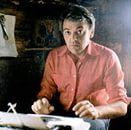           Юрий Коваль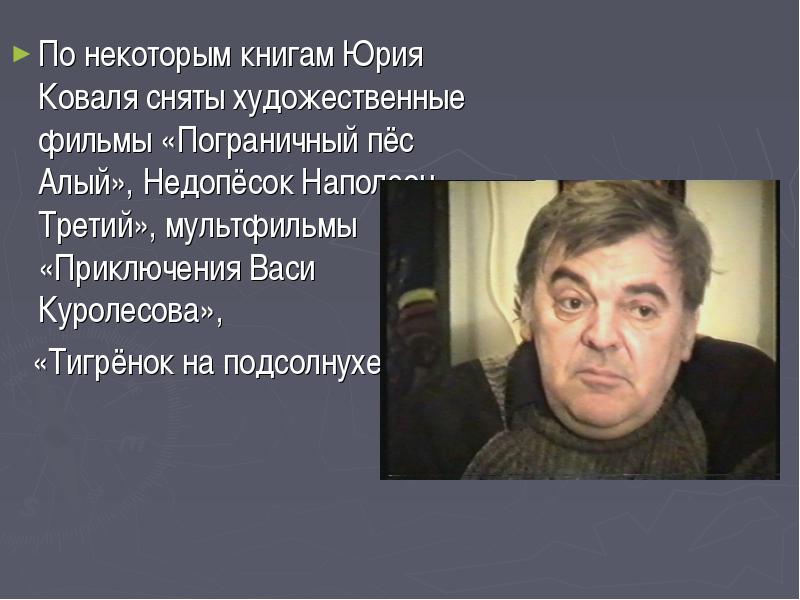 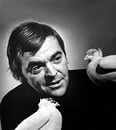                1938 - 1995          Викторина:Кто является главным героем рассказа?Ответ:- Сам автор, Юрий Коваль, является главным героем – героем-рассказчиком.Назовите других героев.Ответ:- Это братья Моховы и их сестра Нюрка.Куда и зачем отправились братья Моховы и Нюрка?Ответ:- Они отправились в лес по ягоды.А как пошёл герой-рассказчик?Ответ:- Пошёл сам по себе.Что беспокоило героя-рассказчика?Ответ:- Дети всё время оказывались рядом: то Нюрка сбоку выглянет, то какой-нибудь брат Мохов.О чём мечтал герой-рассказчик?Ответ:-Побыть в тишине.Кто особенно надоедал герою-рассказчику?Ответ:- Братья Моховы.Как себя вели братья Моховы?Ответ:- Бидонами дрались, валуями кидались или вдруг начинали кричать: «Надо свинку подколоть! Надо свинку подколоть!»Объясните, пожалуйста, что означает выражение «надо свинку подколоть»?Ответ:- На травинку наколоть особенно крупные, особенно спелые, чёрные от густой красноты ягоды земляники.Кто объяснил герою-рассказчику  значение выражения «надо свинку подколоть»?Ответ:- Нюрка.Какой вкус у простой земляники, а какой - у ягод, нанизанных на стебель?Ответ:- У простой земляники – солнечный вкус, а тут –  особенный: лесной, болотный, сумрачный.Почему эти ягоды сделались лучшими из земляничин?Ответ:-Долго зрели, набирались солнца и сока.Кто сделал это предположение?Ответ:- Герой-рассказчик.Что сделал герой-рассказчик?Ответ:       - Нашёл подходящую травинку, выдернул из неё стебель и вместе с ребятами стал собирать ягоды и покрикивать: «Надо свинку подколоть! Надо свинку подколоть!»15.  На сколько травинок наколол свинки герой-рассказчик? Ответ:- На пять. Сколько ягод набрали ребята к обеду?Ответ:- Полные бидоны.Что кричали братья Моховы, когда присели отдохнуть?Ответ:- Надо свинку рубануть!Что сказала им Нюрка?Ответ:- Что собрали – домой понесём. Погодите, я сейчас пирожков напеку. Как Нюрка пекла пирожок?Ответ:- Она сорвала с берёзовой ветки листок, завернула в  него пяток земляничин. Кому подала пирожок Нюрка?Ответ:- Герою-рассказчику. Почему именно ему?Ответ: - Он – старший, гость, городской житель. Каким оказался пирожок?Ответ: - Очень вкусным. Земляникой от него пахло и солнцем, лесным летом, глухим лесом.Каким вы представляете лес, где герои собирали землянику?(Слушаем несколько вариантов ответов)IY. Подведение итогов викторины.- Подсчёт жетонов, определение победителей.Y. Подведение итогов урока.- Ответы на вопросы, данные к тексту (с. 11 – 12).Выставление отметок.Домашнее  задание.- Подготовить чтение рассказа «Берёзовый пирожок»  по ролям (учебник, с. 9 – 12).Действующие лица:автор, герой – рассказчик, братья Моховы, Нюрка.Подведение итогов урока.